מערכות UV לבריכות נוי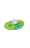 נפוץ למצוא בארץ בריכות בעלות מים עכורים וירקרקים. התופעה נגרמת כתוצאה מאצת מים ירוקים. אצה זו הינה מיקרוסקופית ומתרבה כתוצאה מקרני שמש, עודפי דישון וחומרי רקב הנמצאים בבריכה.
הוספה של מערכת UV פותרת את הבעיה במהירות וביעילות. מערכת ה-UV מכילה נורת UV אשר פולטת אור אולטרא סגול הגורם לעיקור האצה ומניעת התרבותה במים.
המים מוזרמים ע"י המשאבה על גבי שפופרת קוורץ העוטפת את נורת ה-UV וחושפת את האצות לאור הנורה הקטלני. יתרון נוספת של המערכת היא בקטילת טפילים וחיידקים המרחפים במים ועלולים לפגוע בדגי הבריכה.
לאחר יציאת המים מהמערכת האצות מתגבשות לגושים קטנים אשר שוקעים לקרקעית הבריכה ונאספים ע"י המשאבה לפילטר הביולוגי שם הן מפורקות לחומרים שאינם רעילים.
הוספה של מערכת UV לבריכה בעלת מים ירוקים תחל להשפיע תוך כ-48 שעות.
יש לבצע תחזוקה שוטפת של המערכת ע"י ניקוי של שרוול הקוורץ מאבנית בצורת מכאנית. קיימות מערכות UV בעלות מנגנון ניקוי אוטומטי אשר אינן דורשות טיפול כלל.
את נורת ה-UV יש להחליף כל שנה על מנת לשמור על תפוקה מקסימלית של הנורה. ניתן להאריך את חיי הנורה ע"י הפעלתה של נורת ה-UV למספר שעות מוגבל ביום ע"י טיימר חשמלי. 
קיימות מערכות UV בעלי הספקים שונים החל מ-5 וואט וכלה ב-55 וואט. יש להתאים את מערכת ה-UV לפי גודל הבריכה וזמן חשיפתה לשמש ישירה.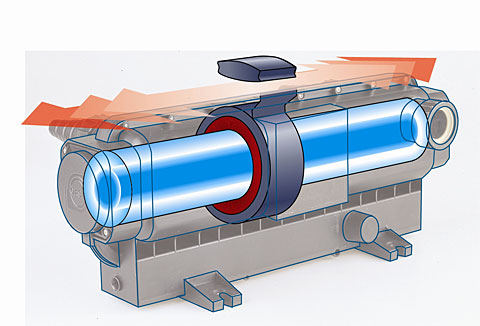 